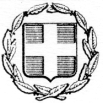 ΥΠΟΥΡΓΕΙΟ ΠΑΙΔΕΙΑΣ, ΘΡΗΣΚΕΥΜΑΤΩΝ ΚΑΙ ΑΘΛΗΤΙΣΜΟΥΓΕΝΙΚΗ ΓΡΑΜΜΑΤΕΙΑ ΑΘΛΗΤΙΣΜΟΥΕΠΙΤΡΟΠΗ ΔΙΟΙΚΗΣΗΣ ΣΧΟΛΗΣ ΠΡΟΠΟΝΗΤΩΝ ΠΑΛΗΣ Γ’ ΕΠΙΠΕΔΟΥ ΣΤΗΝ ΑΘΗΝΑ ΦΕΚ Β’/3246/17-05-2023Αθήνα, 13/10/2023ΑΝΑΚΟΙΝΩΣΗΗ Επιτροπή Διοίκησης της Σχολής Προπονητών Πάλης Γ’ Επιπέδου στην Αθήνα, στην 3η κατά σειρά συνεδρίαση, η οποία πραγματοποιήθηκε την Παρασκευή, 13/10/2023, λαμβάνοντας υπόψη: Την υπ΄αρ. ΥΠΠΟΑ/217837/05-05-2023 (ΑΔΑ: 6ΜΥ94653Π4-5ΥΒ), αρ. 6 «Προϋποθέσεις Συμμετοχής» και αρ. 8 «Δικαιολογητικά Συμμετοχής». Το Ν. 2725/1999, αρ. 3 «Κωλύματα εγγραφής –Περιορισμοί». Τον έλεγχο αιτήσεων των υποψήφιων συμμετεχόντων με τα των επισυναπτόμενων υποβληθέντων δικαιολογητικών.Α Π Ο Φ Α Σ Ι Ζ Ε ΙΑναρτά Προσωρινό Πίνακα: A) υποψηφίων με δικαίωμα συμμετοχής στη Σχολή Προπονητών Πάλης Γ’ Επιπέδου στην Αθήνα, B) απορριπτέων, λόγω ελλιπούς φακέλου δικαιολογητικών, κωλυμάτων του άρθρου 3 Ν. 2725/1999 και/ή συμμετοχής σε μη αναγνωρισμένα Αθλητικά Σωματεία.Σύνολο υποβληθέντων αιτήσεων: τριάντα πέντε (35)Α) Προσωρινός Πίνακας Υποψηφίων (ΕΙΣΑΚΤΕΟΙ) που πληρούν τις προϋποθέσεις συμμετοχής στη Σχολή Προπονητών Πάλης Γ’ Επιπέδου στην Αθήνα, καθώς προσκόμισαν πλήρη φάκελο δικαιολογητικών και υπάγονται σε Αναγνωρισμένα Αθλητικά Σωματεία:Σύνολο εισακτέων: τριάντα (30)Β) Προσωρινός Πίνακας Υποψηφίων (ΑΠΟΡΡΙΠΤΕΟΙ) που ΔΕΝ πληρούν τις προϋποθέσεις εγγραφής στη Σχολή Προπονητών Πάλης Γ’ Επιπέδου στην Αθήνα, λόγω ελλιπούς φακέλου δικαιολογητικών, κωλυμάτων του άρθρου 3 Ν. 2725/1999 και/ή συμμετοχής σε μη αναγνωρισμένα Αθλητικά Σωματεία:Σύνολο αιτήσεων που απορρίφθηκαν: πέντε (5)Καταληκτική ημερομηνία υποβολής ενστάσεων των υποψηφίων που υπάγονται στον Πίνακα Απορριπτέων: Δευτέρα 23 Οκτωβρίου 2023.Οι ενστάσεις (βλ. σχετικό έντυπο) και τα επισυναπτόμενα δικαιολογητικά υπογεγραμμένα δύναται να αποσταλούν - κατόπιν τηλεφωνικής επικοινωνίας με τα μέλη της Επιτροπής Διοίκησης της σχολής -, ηλεκτρονικώς στο sleontaraki@gga.gov.gr .   Οι επιτυχόντες/εισακτέοι θα πρέπει απαραίτητα να καταβάλλουν το ποσό των 350€, που αντιστοιχεί σε δίδακτρα της Σχολής, σε τραπεζικό λογαριασμό της Ομοσπονδίας.Για επιπλέον πληροφορίες, παρακαλούμε όπως επικοινωνείτε με την Επιτροπή Διοίκησης της Σχολής, στο τηλέφωνο: 213 131 6209 ΓΙΑ ΤΗΝ ΕΠΙΤΡΟΠΗ ΔΙΟΙΚΗΣΗΣ ΤΗΣ ΣΧΟΛΗΣ ΠΡΟΠΟΝΗΤΩΝ ΠΑΛΗΣ Γ’ ΕΠΙΠΕΔΟΥ ΣΤΗΝ ΑΘΗΝΑ Η ΠΡΟΕΔΡΟΣΚΑΡΑΔΕΝΙΖΛΟΓΛΟΥ ΑΙΚΑΤΕΡΙΝΗΑ/ΑΑΡ.ΠΡΩΤΟΚΟΛΛΟΥΕΠΩΝΥΜΟΟΝΟΜΑΠΑΤΡΩΝΥΜΟ1433225/14-09-2023ΑΘΑΝΑΣΙΑΔΗΣΧΡΙΣΤΟΦΟΡΟΣΘΕΟΔΩΡΟΣ2431240/13-09-2023ΑΘΗΝΑΙΟΣΚΩΝΣΤΑΝΤΙΝΟΣΔΗΜΗΤΡΙΟΣ3312446/02-07-2023ΑΠΟΣΤΟΛΟΥΑΙΚΑΤΕΡΙΝΗΝΙΚΟΛΑΟΣ4429712/12-09-2023ΑΥΓΕΡΗΣΑΝΤΩΝΙΟΣΙΩΑΝΝΗΣ5347132/19-07-2023ΒΡΕΤΤΟΣΚΩΝΣΤΑΝΤΙΝΟΣΠΑΝΑΓΙΩΤΗΣ6429656/12-09-2023ΓΙΑΚΙΝΤΖΗΑΓΓΕΛΙΚΗΔΗΜΗΤΡΙΟΣ7434073/14-09-2023ΓΙΑΝΝΑΚΗΣΑΡΓΥΡΙΟΣΔΗΜΗΤΡΙΟΣ8436344/15-09-2023ΓΚΟΤΣΗΣΚΩΝΣΤΑΝΤΙΝΟΣΕΥΑΓΓΕΛΟΣ9427169/11-09-2023ΔΕΛΗΟΛΑΝΗΣΝΙΚΟΛΑΟΣΕΥΣΤΑΘΙΟΣ10436377/15-09-2023ΚΑΡΑΜΠΕΛΑΝΙΚΗΓΕΩΡΓΙΟΣ11345257/18-07-2023ΚΑΡΑΟΥΛΗ ΑΤΡΕΜΙΣΝΑΠΟΛΕΩΝ12426976/11-09-2023ΚΑΡΑΟΥΛΗΣΚΩΝΣΤΑΝΤΙΝΟΣΝΑΠΟΛΕΩΝ13429636/12-09-2023ΚΑΡΜΙΡΗΣΠΑΝΑΓΙΩΤΗΣΔΗΜΗΤΡΙΟΣ14434074/14-09-2023ΚΕΡΑΣΟΒΙΤΗΣΠΑΝΑΓΙΩΤΗΣΣΩΚΡΑΤΗΣ15431784/13-09-2023ΚΟΝΤΑΚΟΥΔΙΟΝΥΣΙΑΣΑΜΠΑΤΗΣ16436246/15-09-2023ΚΥΔΡΟΣΗΛΙΑΣΑΘΑΝΑΣΙΟΣ17337726/14-07-2033ΚΩΣΤΟΠΟΥΛΟΣΙΩΑΝΝΗΣΚΩΝΣΤΑΝΤΙΝΟΣ18307734/28-06-2023ΜΑΚΡΙΔΗΜΑΡΙΑΧΡΗΣΤΟΣ19433161/14-09-2023ΜΑΥΡΑΝΤΩΝΗΣΔΗΜΗΤΡΙΟΣΕΡΜΟΛΑΟΣ20434096/15-09-2023ΜΠΑΛΑΣΚΑΣΧΡΗΣΤΟΣΕΥΑΓΓΕΛΟΣ21429307/12-09-2023ΝΑΖΑΡΕΝΚΟΒΛΑΔΙΜΗΡΟΣΠΑΥΛΟΣ22432622/14-09-2023ΠΑΛΑΙΟΛΟΓΟΣΠΑΝΑΓΙΩΤΗΣ - ΔΗΜΗΤΡΙΟΣΜΙΧΑΗΛ23427168/11-09-2023ΠΑΝΤΕΛΙΔΗΣΙΩΑΝΝΗΣΑΘΑΝΑΣΙΟΣ24436299/15-09-2023ΤΖΙΑΝΑΚΟΠΟΥΛΟΣΣΩΤΗΡΗΣΘΕΟΦΑΝΗΣ25436380/15-09-2023ΤΡΑΓΟΥΔΑΡΑΣΕΥΣΤΡΑΤΙΟΣΧΡΗΣΤΟΣ26345399/19-07-2023ΤΡΙΑΝΤΑΦΥΛΛΙΔΗΣΚΩΝΣΤΑΝΤΙΝΟΣΕΥΘΥΜΙΟΣ27433863/14-09-2023ΤΣΟΥΚΑΔΗΜΗΤΡΑ - ΣΤΑΥΡΟΥΛΑΘΩΜΑΣ28432329/14-09-2023ΦΙΤΣΙΑΛΟΣΠΑΝΤΕΛΗΣΝΙΚΟΛΑΟΣ29431813/13-09-2023ΧΑΤΖΗΚΥΡΙΑΚΙΔΗΣΑΛΕΞΑΝΔΡΟΣΕΠΑΜΕΙΝΩΝΔΑΣ30347932/19-07-2023ΧΡΙΣΤΟΦΟΡΙΔΗΣΧΡΗΣΤΟΣΓΕΩΡΓΙΟΣΑ/ΑΑΡ.ΠΡΩΤΟΚΟΛΛΟΥΕΠΩΝΥΜΟΟΝΟΜΑΠΑΤΡΩΝΥΜΟΛΟΓΟΣ ΑΠΟΡΡΙΨΗΣ1345373/18-07-2023ΓΛΕΤΖΑΚΟΣΔΗΜΗΤΡΙΟΣΠΑΝΑΓΙΩΤΗΣαρθρο 8, παρ. 62436388/15-09-2023ΚΟΣΠΕΝΤΑΡΗΣΑΛΕΞΑΝΔΡΟΣΑΘΑΝΑΣΙΟΣαρθρο 8, παρ. 23429617/12-09-2023ΠΑΠΑΣΤΕΡΓΙΟΥΔΗΜΗΤΡΙΟΣΚΡΙΤΩΝαρθρο 8, παρ. 2, παρ. 5 και παρ.64436294/15-09-2023ΦΛΑΜΠΟΥΡΑΣ - ΜΙΜΑΚΗΣΟΘΩΝΔΙΟΝΥΣΙΟΣαρθρο 8, παρα. 2 και παρ. 35446161/21-09-2023ΚΑΡΑΒΑΣΙΛΗΣΤΡΥΦΩΝΠΑΝΤΕΛΗΣΕκπρόθεσμη αίτηση και αρθρο 6, παρ. 2